Муниципальное дошкольное образование учреждение д/с №3 «Светлячок»Проект«ВОДИЧКА, ВОДИЧКА»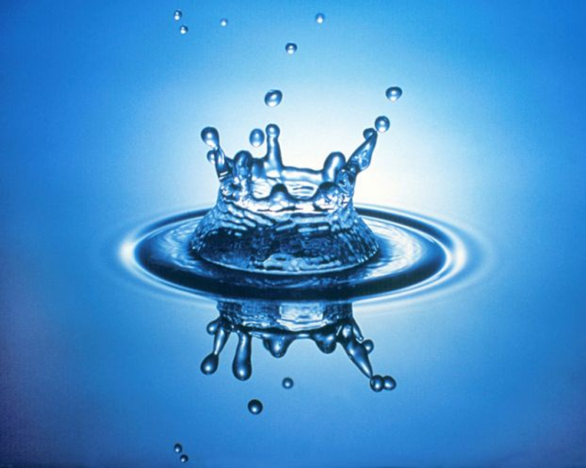          
Провела: Воспитатель второй мл.гр.                                                                                           Н.В.Малышева2014г.Актуальность проекта.Катастрофическое ухудшение экологической обстановки стоит в ряду самых актуальных проблем современности. Одна из главнейших задач государства – рациональное использование природных ресурсов в интересах не только человека, но и природы.Энергосбережение, ресурсосбережение, отказ от потребительского подхода к природе – главные направления стратегии выживания человечества.В дошкольном детстве закладываются основы личности, в том числе позитивное отношение к природе, окружающему миру. Детский сад является первым звеном системы непрерывного экологического образования. Поэтому формирование у детей основы культуры рационального природопользования необходимо начинать с самого раннего возраста.С целью формирования культуры природопользования, в частности, воспитания бережного отношения к воде, в детском саду был разработан проект «Водичка, водичка» для детей младшего дошкольного возраста.Участники проекта: дети второй младшей группы, их родители, воспитатели.      Тип проекта: познавательно-поисковыйСроки реализации проекта: 3 месяца (ноябрь, декабрь, январь).Цель проекта:1. Развивать у детей представления о природном объекте – воде.2. Закладывать основы экологической культуры личности, воспитывать бережное отношение к воде.3. Поощрять проявление инициативы и любознательности с целью получения новых знаний.Задачи проекта:1. Подвести детей к пониманию:вода может находиться в жидком и твердом состоянии: при замерзании вода превращается в лед, лед в тепле тает (превращается в воду), летом идет дождь, зимой – снег, снег в тепле тает (превращается в воду);в воде растворяются соль, сахар, гуашь, песок – не растворяется;вода прозрачная, без запаха, без вкуса;роли воды в жизни человека, растений, животных.2. Закрепить представления детей:вода бывает холодная, теплая, горячая;вода течет, журчит, разливается, ее можно пить, наливать, переливать.3. Учить детей выполнять простейшие опыты, последовательно выполняя указания педагога.Ожидаемые результаты:Образовательные:формирование представлений детей о природном объекте воде;формирование познавательного интереса;обогащение словарного запаса.Воспитательные:воспитание бережного отношения к воде;Перспектива развития проекта:в данной группе наблюдения за природным объектом водой, связанные с осенними и зимними изменениями в природе;в летний период проведение досуга на улице «Чистая вода нужна всем и всегда»;в среднем дошкольном  возрасте создание и реализация проекта «Вода – капля жизни»в старшем дошкольном возрасте создание и реализация проекта «Волшебная вода».Предварительная работа.1. Определение темы, цели, задач проекта.2. Определение участников проекта.3. Определение времени в режиме для группы для реализации проекта.4. Оформление альбома  потешек, стихов для детей и родителей по теме.5. Подготовка необходимого оборудования.6. Поиск, изучение имеющийся литературы по теме проекта.7. Определение объема знаний детей о воде, в соответствии с возрастом детей группы, учитывая требования «Программы воспитания и обучения в детском саду» под редакцией М. А. Васильевой, В. В. Гербовой, Т. С. Комаровой.8. Определение содержания, методов, форм работы с детьми по проекту.Материал и оборудование:ведёрко, тазик, стаканы, чашечки, баночки, бокалы, тарелочки, пипетки, салфетки, игрушки: заяц, белочка, медведь, угощение для животных: капуста, морковь, шишки, цветные льдинки, снег, лёд, сахар, песок, соль, гуашь, мыльные пузыри, верёвка, кукла, пелёнка, клеёнка, фартуки, зонт, мыло, кукольная одежда, бумажные и пластмассовые кораблики. Реализации проекта через разные виды деятельности.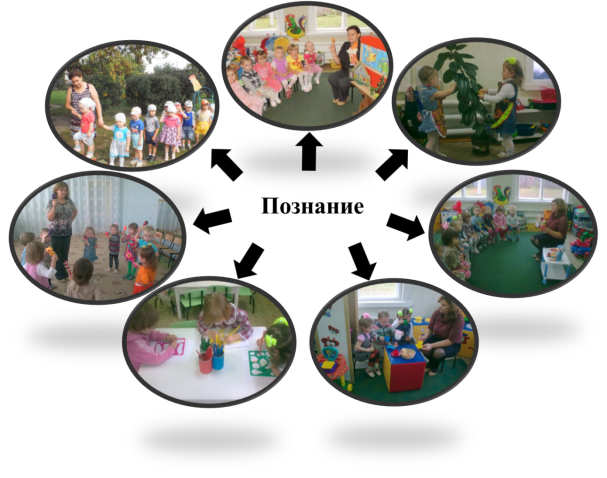 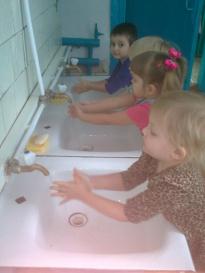 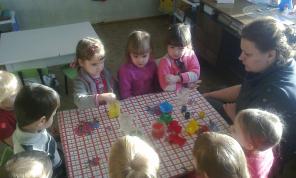 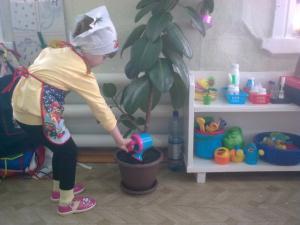 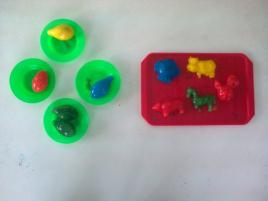 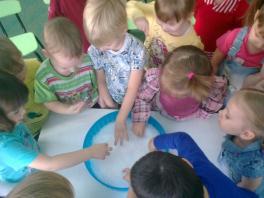 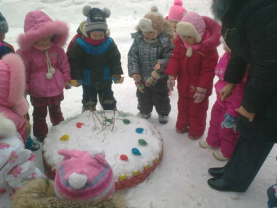 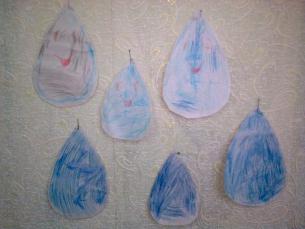 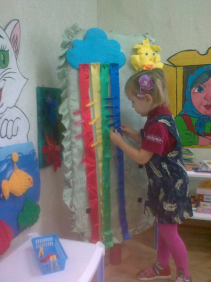 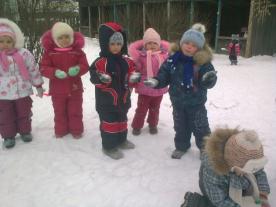 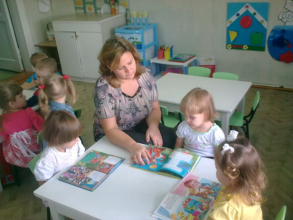 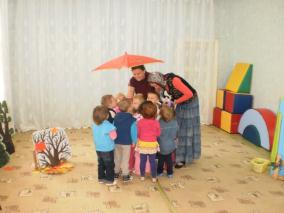 Этапы реализации проекта: 
1 этап. Подготовительный2 этап. Основной. 
3 этап. Заключительный1 этап. Подготовительный.Октябрь.1. Составление проекта.2. Подготовка к реализации проекта.2 этап. Основной.Ноябрь.1 неделя.1 половина дня.Наблюдение за дождем из окна.Подвижная игра «Солнышко дождик»Рисование красками с элементами аппликации «Дождик».Наблюдения на прогулках за лужами, образовавшимися после дождя2 половина дня.Поисковая деятельность.Игры детей в центре «Песок - вода»Цель: закрепление понятий: вода льется, она жидкая, песок – сыплется, он сыпучий.2 неделяУтро.Во время умывания чтение потешек о воде.Вопросы:1. Что делают дети?2. Чем умываются?3. Какая вода?4. Что вода делает? (течет из крана)5. Для чего мы умываемся?Обобщение воспитателя: вода нужна человеку для умывания, чтобы быть чистыми, не болеть, воду надо беречь.Наблюдение за трудом воспитателя и выполнение трудовых поручений: мытьё игрушек.Цель: показать детям, что в воде мылится мыло, после мытья игрушки становятся чистыми.2 половина дня.Поисковая деятельность.Наблюдение за водой из крана.Цель: продолжать закреплять знания детей о свойствах воды: течет, журчит, брызги летят, капельки капают.3 неделя.Утро.Наблюдение за трудом воспитателя по уходу за комнатными растениями и выполнение трудовых поручений воспитателя.Цели: продолжать формировать представление детей о том, что без воды все живое погибает, растения засыхают, теряют листья; после того, как землю польют, она меняет цвет, становится темней; все живое любит чистую воду, загрязнять ее нельзя.Вопросы:1. Что делаю?2. Чем поливаю?3. Какая вода?4. Для чего поливают комнатные растения?Обобщения воспитателя: вода нужна комнатным растениям, если мы не будем поливать их водой, то комнатные растения погибнут.2 половина дня.Поисковая деятельность: «Холодная, теплая, горячая вода».Цель: уточнить представление детей о том, что вода бывает холодной, тёплой и горячей (это можно узнать, если потрогать воду руками).4 неделя.Утро.Наблюдение по картине за  аквариумными рыбками. 
Вопросы:1. Где живут рыбки?2. Что налито в аквариум?3. Какая вода?Обобщение воспитателя: без воды и корма рыбки погибнут.2 половина дня.Поисковая деятельность: «Прозрачная вода».Цель: продолжать знакомить детей со свойствами воды: прозрачная.Ноябрь.1 неделя.Утро.Наблюдение за трудом помощника воспитателя: как Ирина Николаевна моет посуду.1. Что делает Ирина Николаевна?2. Чем моет посуду?3. Какая вода?Обобщение воспитателя: вода нужна человеку для мытья посуды, воду надо беречь.2 половина дня.Поисковая деятельность: «У воды нет запаха и вкуса».Цель: дать детям знания: вода не имеет вкуса и запаха.2 неделя.Утро.Наблюдение за трудом помощника воспитателя: как Ирина  Николаевна моет пол после завтрака.1. Какая вода в ведре?2. Что делает Ирина Николаевна?3. Чем моет пол?4. Какая вода стала в ведре после уборки?Обобщение воспитателя: вода нужна человеку для уборки помещений, чтобы было чисто.2 половина дня.Поисковая деятельность: «Что растворяется в воде».Цель: показать детям растворимость и нерастворимость в воде различных веществ: сахара, соли, гуаши, песка.Работа с родителями: показать детям в домашних условиях, что для приготовления пищи, стирки белья, уборки квартиры, поливки комнатных растений, купания людей нужна вода.3 неделя.1 половина дня.Программные художественные произведения.Чтение стихотворений: А. Барто  «Девочка чумазая», А. Босев «Дождь», З. Александрова «Купание», К. Чуковский «Мойдодыр», В. Маяковский «Что такое хорошо и что такое плохо, потешки «Дождик, дождик, пуще»;рассказов В. Бианки «Купание медвежат», Л. Воронкова «Снег идет»;рассказывание сказки «Лиса и заяц».2 половина дня.Поисковая деятельность: «Что плавает в воде».Цель: закрепление знаний детей о свойствах воды и различных предметов:легкие игрушки в воде плавают, тяжелые тонут.Игра «Капитаны» (пускание бумажных корабликов).4 неделя.1 половина дня.Дидактическая игра «Купание куклы».Цель: закрепить знания детей: кому и для чего нужна вода, свойств воды: чистая, теплая, холодная, горячая, льётся.2половина дня.Игры- забавы «Пускание мыльных пузырей».Работа с родителями.Консультации для родителей: «Вода! Нельзя сказать, что ты необходима для жизни – ты сама жизнь», « Сказка «Как люди речку обидели»».Декабрь.1 неделя.1 половина дня.Наблюдения на прогулках «Лед на лужах».Цель: продолжать знакомить детей со свойствами воды: на морозе вода замерзает, превращается в лед; лед холодный, твердый, скользкий, гладкий, не льется, хрупкий – его можно разбить, если ударить чем-нибудь твёрдым.2 половина дня.Поисковая деятельность «Лед – это вода».Цель: показать, что в тепле лед становится водой.2 неделя.1 половина дня.Наблюдения на прогулках за снегом «Снег - он какой?»Цель: продолжать уточнять представление детей о свойствах снега: белый, холодный, рассыпчатый, мягкий; снег нельзя брать в рот.Рисования «Снежинки».2 половина дня.Поисковая деятельность.«Снег – это вода».Цель: показать, что в тепле снег становится водой, он белый, но в нём есть грязь – она хорошо видна в талой воде.3 неделя.Утро.Рисование «Веселые капельки»2 половина дня.Наблюдения за трудом воспитателя: стирка кукольного белья.Цель: продолжать формировать представления детей о роли воды в жизни человека: нужна для стирки одежды; в воде мылится мыло, и смывается грязь.4 неделя.Утро.Рассматривание иллюстраций с изображением купания в водоемах, бассейне,   ванне, под душем.Цель: продолжать формировать представления детей о роли воды в жизни человека, воспитывать бережное отношение к воде.2 половина дня.Поисковая деятельность: «Делаем цветные льдинки для украшения снежной клумбы».Цель: продолжать знакомить детей со свойствами воды: вода может быть цветной, если в неё добавить гуашь, на морозе цветная вода замерзает, превращается в цветной лед.3 этап. Заключительный.Январь
Итоговое мероприятие  «Волшебная вода»Результаты проекта.Проект «Водичка, водичка»: среднесрочный 3 месяца.Так как проект познавательно-поисковый, дети узнали много о природном явлении- воде.Во время эксперимента выяснили свойства воды (вода прозрачная, но может менять свою окраску, когда в ней растворяются окрашенные вещества). : познакомились со свойствами снега (белый, пушистый, холодный, липкий, тает в тепле). : познакомить со свойствами льда (лед-это твердая вода, в тепле лед тает).
Обогатился активный и пассивный словарь детей (мокрая, холодная, тёплая, жидкая, льётся, журчит, капает).
Появился интерес к экспериментальной деятельности, дети стали более наблюдательными и любознательными.
Во время подвижных игр  дети научились осознанно и осмысленно выполнять действия с текстом.
На непосредственно организованной деятельности по художественному творчеству дети научились рисовать снежинки, раскрашивать капельки .Внимательно слушали рассказы, стихи о воде.
Таким образом, задачи и  цели проекта были выполнены: даны элементарные представления о воде; сформирована познавательная активность детей при проведении экспериментов, наблюдений, обогащён словарный запас.Литература:1. «Программа воспитания и обучения в детском саду» под «редакцией М. А. Васильева, В. В. Гербовой, Т. С. Комаровой.2. С. Н. Николаева «Воспитание экологической культуры в дошкольном детстве». Москва «Просвещение» 2005 г.3. Г. П. Тугушева, А. Е. Чистякова «Экспериментальная деятельность детей среднего и старшего дошкольного возраста». Санкт Петербург Детство – Пресс 2007 г.4. «Экологическое воспитание дошкольников» (на основе развивающих форм образования) Разработка занятий под ред. Т. В. Бабыниной – Набережные Челны,2009.5. Интернет ресурсы.6. Журнал «Дошкольное воспитание» № 7 2004 год.7. Журнал «Дошкольное воспитание» № 7 2005 год.8. Журнал «Ребенок в детском саду» № 3 2006 год.9. И.А. Лыкова «Изобразительная деятельность в детском саду». Младшая группа.